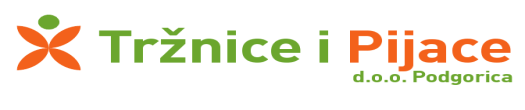 Na osnovu Zakona o državnoj imovini (“Sl.list Crne Gore”, broj 21/09 i 40/11), Uredbe o prodaji i davanju u zakup stvari u državnoj imovini (“Sl.list Crne Gore”, br.44/10), Programa privremenih objekata na teritoriji Glavnog grada-Podgorica (“Sl.list Crne Gore-opštinski propisi”, br.39/20), Odluke Skupštine Glavnog grada -Podgorica o načinu utvrđivanja minimalne cijene zakupa zemljišta u imovini Glavnog grada-Podgorice za postavljanje privremenih objekata (“Sl.list Crne Gore-opštinski propisi”, br.29/20) i Odluke o davanju saglasnosti na Odluku Odbora direktora “Tržnice i pijace” d.o.o Podgorica, o davanju u zakup zemljišta broj 02-016/21-702 od 27.jula 2021.godine, koju je donijela Skupština Glavnog grada–Podgorica (“Sl.list CG–opštinski propisi”, br.026/21 od 06.08.2021.godine) raspisuje se JAVNI POZIV BROJ 10/21za davanje u zakup zemljišta za postavljanje privremenog objekta, prikupljanjem ponudaPredmet javnog poziva je davanje u zakup zemljišta za postavljanje privremenog objekta i to: Zemljište površine 30m², iz lista nepokretnosti broj 7108 na dijelu katastarske parcele broj 4373/1 KO Podgorica III, za postavljanje privremenog objekta za obavljanje trgovine – usluge. Minimalna cijena zakupa za period od jedne godine iznosi 1.800,00€ sa PDV-om. Opšti usloviUčesnici postupka dostavljaju ponude u zatvorenim kovertama sa naznakom „Za prikupljanje ponuda po javnom pozivu broj 10/21 – ne otvarati” svakog radnog dana od 08.00 do 14.00 časova,  zaključno sa 20.09.2021.godine, do 10 časova, neposrednom predajom na arhivi „Tržnice i pijace“ d.o.o. Podgorica, u ulici Oktobarske revolucije 124. Na koverti treba da stoje osnovni podaci o ponuđaču (ime i prezime/naziv i adresa/sjedište ponuđača). Ponuda treba da sadrži: Tačan naziv, adresu ponuđača i broj telefona; ponuđenu cijenu zakupa zemljišta za postavljanje privremenog objekta izraženu u eurima za period od jedne godine, sa PDV-om; broj žiro računa za vraćanje depozita; pečat i potpis ovlašćenog lica za pravna lica, odnosno potpis za fizička lica. Učesnici postupka su dužni da kao garanciju učešća dostave dokaz o uplaćenom depozitu u iznosu od 500,00 eura na žiro račun „Tržnice i pijace“ d.o.o. Podgorica, broj 535-20701-56 Prva banka CG, uz obaveznu napomenu da se uplata vrši na ime „depozit za učešće po javnom pozivu 10/21“. Prvorangiranom ponuđaču iznos uplaćenog depozita će biti uračunat u cijenu zakupa.Učesnici postupka su dužni uz ponudu dostaviti lične podatke za: fizička lica: ime i prezime, adresa stanovanja, matični broj, broj lične karte ili pasoša;pravna lica i preduzetnike: naziv i sjedište, potvrda o registraciji iz CRPS-a za domaća, odnosno dokaz o registraciji nadležnog organa matične države stranog ponuđača za strana lica. Sva priložena dokumentacija dostavlja se u originalu ili ovjerenoj kopiji. Pravo učestvovanja po javnom pozivu nemaju ponuđači koji imaju neizmirene obaveze po osnovu ugovora o zakupu, prema ovom privrednom društvu.Za konkretnu lokaciju isto lice može podnijeti samo jednu ponudu ili će se u suprotnom uzeti u obzir ponuda sa najvećom ponuđenom cijenom. Neblagovremene, nepotpune i neuredne ponude neće se razmatrati. Ukoliko prvorangirani ponuđač odustane ili ne prihvati potpisivanje ugovora, nema pravo na povraćaj depozita, a ugovor se zaključuje sa drugorangiranim ponuđačem. Ukoliko drugorangirani ponuđač odustane ili ne prihvati potpisivanje ugovora, nema pravo na povraćaj depozita, a Javni poziv će se smatrati neuspjelim.Učesnicima postupka koji nijesu uspjeli u postupku po Javnom pozivu izvršiće se povraćaj uplaćenog depozita u roku od 30 (trideset) dana od dana donošenja Odluke.Kriterijum za izbor najpovoljnije ponudePonuđena cijena ......................................................................................................100 bodovaU slučaju da najpovoljnije ponude imaju isti broj bodova, prednost ima ponuda koja je ranije protokolisana.Podaci o lokaciji, vrsti, tipu i površini i izgledu privremenog objekta utvrđeni su Programom privremenih objekata na teritoriji Glavnog grada Podgorice (“Sl.list Crne Gore-opštinski propisi”, br.39/20).  Vrijeme i mjesto javnog otvaranja ponudaJavno otvaranje ponuda će se održati u upravnoj zgradi „Tržnice i pijace“ d.o.o. Podgorica, ulica  Oktobarske revolucije broj 124, dana 20.09.2021.godine u 10.30h, u skladu sa trenutno važećim epidemiološkim mjerama u suzbijanju pandemije COVID-19, na način da je ograničen broj učesnika, shodno ograničenim prostornim kapacitetima i uz obavezno nošenje zaštitnih maski.Rok za donošenje odluke i zaključenje ugovoraUčesnici postupka biće obaviješteni o ishodu istog najkasnije u roku od 10 (deset) dana od dana otvaranja ponuda. Prvorangirani ponuđač će biti pozvan da zaključi ugovor o zakupu u roku od 15 (petnaest) dana od dana dostavljanja Odluke. Ugovor se zaključuje do kraja 2024.godine (odnosno do kada važi Program privremenih objekata na teritoriji Glavnog grada Podgorica 2020-2024.godina) uz mogućnost produženja pod istim uslovima. Zakupnina se plaća unaprijed posebno za svaku godinu trajanja zakupa. Depozit se uračunava u cijenu zakupa. Ukoliko najpovoljniji ponuđač ne zaključi ugovor ili ne uplati zakupninu u predviđenom roku, gubi pravo na zakup lokacije i na povraćaj depozita.Na ime otkupa tenderske dokumentacije treba uplatiti iznos od 10(deset) eura na žiro račun “Tržnice i pijace”d.o.o. kod Prve banke CG 535-20701-56 “za otkup tenderske dokumentacije po pozivu 10/21”. Tenderska dokumentacija se može preuzeti neposredno u prostorijama uprave “Tržnice i pijace”d.o.o.Podgorica, svakog radnog dana u periodu od 9.00 do 14.00 časova. Informacije u vezi podizanja tenderske dokumentacije, kao i bliža obavještenja po osnovu javnog poziva i zakazivanje obilaska lokacije mogu se dobiti na broj telefona 020 625 424 ili putem e-maila: pijacepg@t-com.me svakog radnog dana u periodu od 08.00-14.00 časova.IZVRŠNA DIREKTORICAMirjana Purić